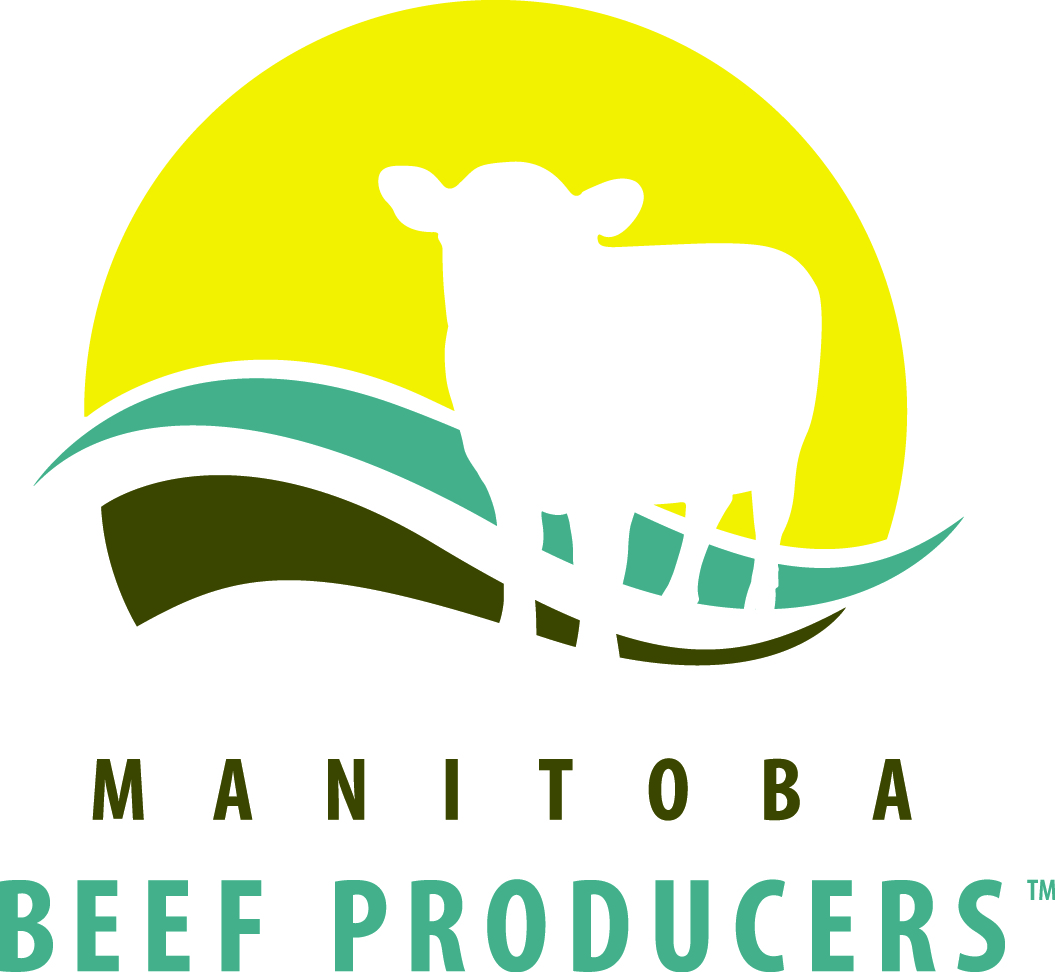 Manitoba Beef Producers is pleased to make available six $1,000 scholarships annually for MBP members or their children attending a university, college, other post-secondary institution or pursuing trades training. Preference will be given to those students pursuing a field of study related to agriculture or to those acquiring a skilled trade or pursuing a career that would be beneficial to the rural economy.This application intake process is for students who will be undertaking post-secondary studies or trades training in the 2022-23 academic year.The scholarship criteria are as follows:
Eligibility: 	Must be at least 17 years of age as of January 1, 2022.Must be an active Manitoba beef producer or the child of an active Manitoba beef producer. Note: This can also include active beef producers returning to school after a period of time in the workforce.Post-secondary programs or trades training must be a minimum of one year in duration.Items You Are Required to Submit:         The completed application form;Either a typed 600-word (maximum) essay OR a 5-7 minute maximum video submission (NEW) discussing the topic “What the beef industry means to my family, my community and Manitoba.” Also, you need to identify in the essay or video the reasons you enjoy being involved in agriculture*;A copy of your transcript (either high school, or a recognized college, university or trade school);Proof of enrolment in a recognized institution (current transcript, or your acceptance letter, or a letter of intent indicating your intended institution and field of study for 2022-23); A list of your community involvement (e.g. 4-H, community clubs, volunteer work, etc.); and,The names of two references, including their addresses and telephone numbers.*Note: Scholarship winners’ essays or video submissions will be published in Manitoba Beef Producers’ newspaper Cattle Country in February 2023 or posted to MBP’s social media channels and website.The completed application, supporting documents, references, required essay or video, etc. must be submitted to MBP by 4:30 p.m. Friday, November 4, 2022 to the attention of: 				Manitoba Beef Producers Scholarship Committee				220 – 530 Century Street				Winnipeg MB R3H 0Y4				E-mail: info@mbbeef.ca				Fax: (204) 774-3264For more information, including steps on how to submit your video, please contact Manitoba Beef Producers at 1-800-772-0458 or email info@mbbeef.ca. A selection committee will review the submissions. Winners will be notified by December 9, 2022. PLEASE PRINTName: _____________________________________________________________________________________Mailing address: _____________________________________________________________________________Telephone: _____________________________ 	    Email: ____________________________________________  Date of birth: _____________________________Parents’ names if you are under 18: _______________________________________________________Are you a beef producer? _____________________________  Are you the child of a beef producer? ________   If yes, what is their name(s)? __________________________
Current institute of enrolment:  ________________________________________________________________
Institute and your intended program of post-secondary study or skilled trades training in 2022-23: __________
___________________________________________________________________________________________
Duration of post-secondary program or skilled trades training:  _________ year (s)Essay or Short Video Submission Requirement:  Please submit either a typed 600-word (maximum) essay* or a 5-7 minute video (NEW) on the topic “What the beef industry means to my family, my community, and Manitoba.” Also include the reasons you enjoy being involved in agriculture. No preference will be given to either option.*Note: Scholarship winners’ essays or video submissions will be published in Manitoba Beef Producers’ newspaper Cattle Country in February 2023 or posted to MBP’s social media channels and website.  Please return the following: completed application form; typed essay or video submission; a copy of your transcript; proof of enrolment in a recognized institution or an apprenticeship program (current transcript, letter of acceptance, or a letter of intent to pursue further studies); a list of your community involvement; and, your references no later than 4:30 p.m., Friday, November 4, 2022 to the attention of: 			Manitoba Beef Producers Scholarship Committee				220 – 530 Century Street				Winnipeg, MB R3H 0Y4				Email: info@mbbeef.ca				Fax (204) 774-3264